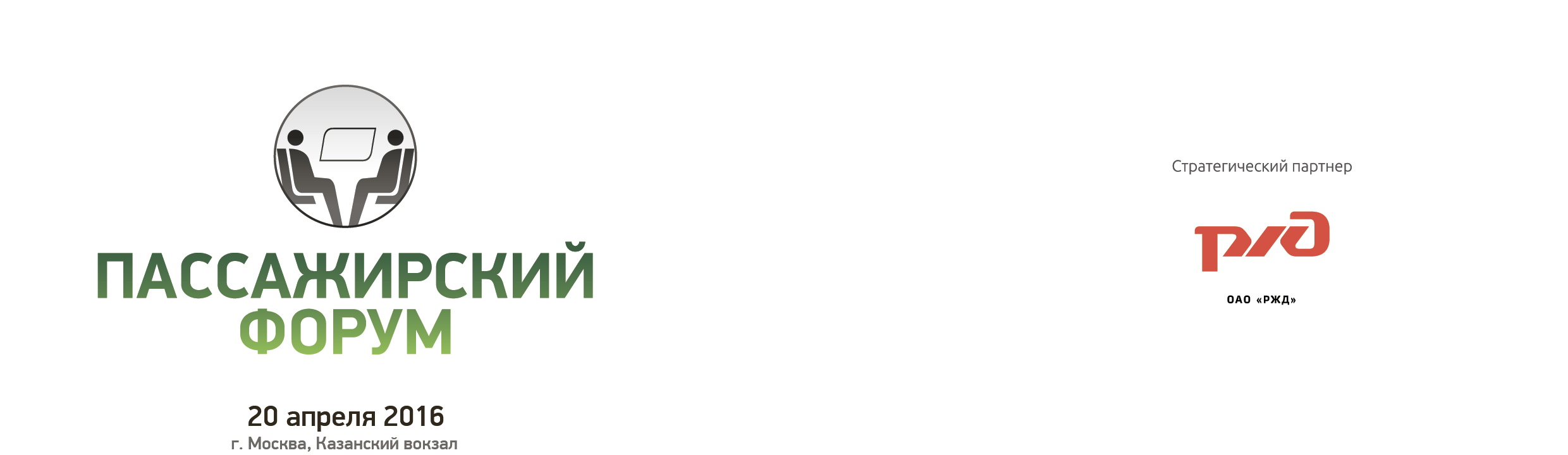 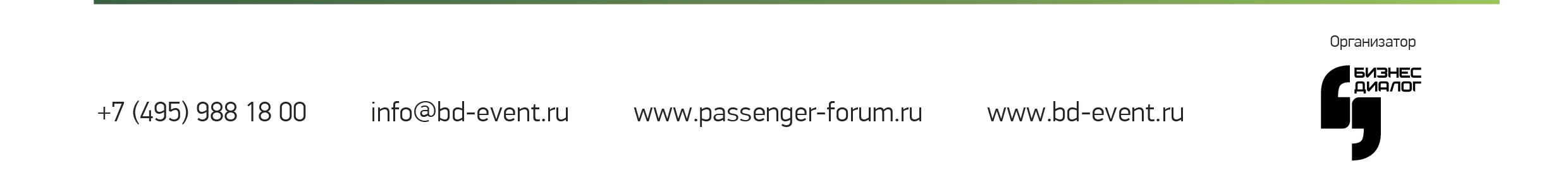 ЗАЯВКА НА УЧАСТИЕ«Пассажирский форум – 2016»г. Москва, 20 апреля 2016 годаРЕГИСТРАЦИОННЫЙ ВЗНОС ВКЛЮЧАЕТ:участие в деловых мероприятиях (панельные дискуссии, круглые столы и др.) обеды, перерывы на кофе/чай, комплект документов форумаСТОИМОСТЬ УЧАСТИЯ:первый участник от компании – 27 000 руб.второй участник от компании – 24 000 руб.третий и каждый следующий участник от компании – 20 000 руб.ПОРЯДОК ОПЛАТЫ:оплата должна быть произведена в течение 5 дней со дня получения счетауказанные цены включают НДС 18%оплата производится в рублях по безналичному расчетуУкажите, пожалуйста, реквизиты компании* Поля обязательны для заполнения  Подпись и печать________________ ФИО _____________ Дата _______Заполнение данной заявки и ее получение Организатором означает, что участник «Пассажирского форума – 2016» согласен полностью оплатить сумму по данной заявке. Заявка не может быть аннулирована участником в одностороннем порядке.  В случае изменения условий по заявке участник должен уведомить Организатора в письменном виде не позднее 06 апреля 2016г. Адрес организатора: ООО «Бизнес Диалог»107078, г. Москва, ул. Новорязанская, д. 18, стр. 7-8-9 Дополнительная информация по тел./факс:+7 (495) 988 18 00/940 67 72www.passenger-forum.ruФИО участника полностьюДолжность на русском и английском языкахИНН*КПП*Форма собственности*Полное наименование организации*Краткое наименование организации*Юридический адрес*Почтовый адрес*Страна*Расчетный счет*Банк*БИК*Корреспондентский счет*ОКВЭД*ОКПО*ОГРН*ОКОНХ*Факс, телефон организации*Руководитель (Ф.И.О. полностью)*Рук-ль (точное назв. долж-ти)*На основании какого документа действует (для доверенности – указать номер и дату)*Телефон руководителя Гл. бухгалтер (Ф.И.О.полн-тью)*Телефон главного бухгалтераКонтактное лицо:*Телефон контактного лица:*Эл. почта контактного лица:*Детализация:Детализация:ВСЕГО УЧАСТНИКОВ:ИТОГО:__________________ руб., включая НДС 18%